2. האם לכל מלבן המורכב ממספר משולשים ישרי-זווית חופפים שאינם שווי-שוקיים (ללא חורים וללא חפיפות), בהכרח שניים מתוך המשולשים ממוקמים כך שהם יוצרים מלבן?תשובה. לא.פתרון. ייתכן כי אף שני משולשים לא יוצרים מלבן. לדוגמא, נוכל לקחת משולש עם זוויות  (במשולש זה היתר ארוך פי שתיים מהניצב הקצר) וליצור העתקים שלו את הציורים הבאים: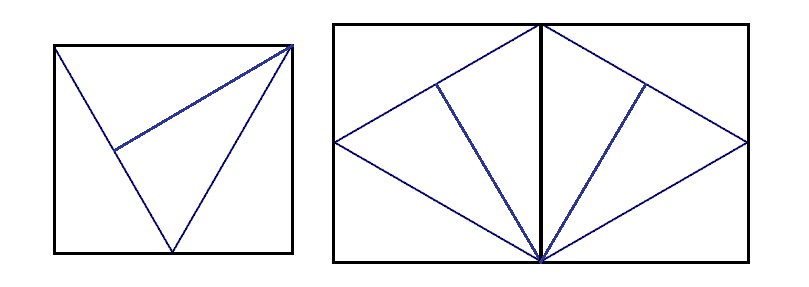 (הציור הימני מורכב משני העתקים של הציור השמאלי ומתקבל על ידי שיקוף).